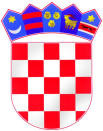   REPUBLIKA HRVATSKA        Osnovna školaIvane Brlić-Mažuranić               ViroviticaTina Ujevića 18, ViroviticaKLASA: 400-02/21-02/2URBROJ: 2189-44-22-1Virovitica, 22. prosinca 2022.g.                Na temelju odrebi Zakona o proračunu (“Narodne novine” br. 144/21.) i članka 58. Statuta Osnovne škole Ivane Brlić-Mažuranić Virovitica, Školski odbor na 24. sjednici održanoj 22. prosinca 2022. godine donio jeO D L U K Uo donošenju  Financijskog plana za 2023. godinui Projekcijskog plana 2024. i 2025. godinuI.              Donosi se Financijski plan za 2023. godinu za Osnovnu školu Ivane Brlić-Mažuranić Virovitica i  Projekcijski plan za 2024. i 2025. godinu.	   Financijski plan za 2023. godinu i Projekcijski plan za 2024. i 2025. god.  sastavni su dio ove Odluke.II.	Odluka stupa na snagu danom donošenja.                                                                            	 PREDSJEDNIK ŠKOLSKOG ODBORAMario Lukačević, dipl.ing.